Вариант 1.Соедини растения и их названия. Раскрась только культурные растения.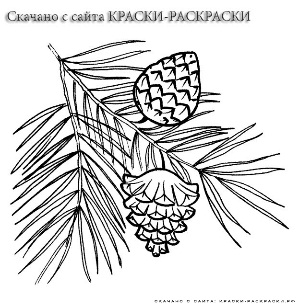 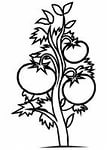 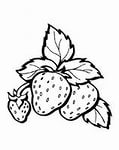         камыш                                 подсолнух                                 помидор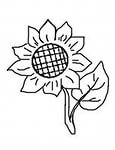 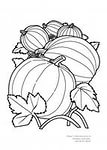 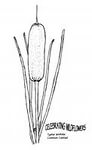 земляника                                          сосна                                      тыкваВариант 2Найди, к какой группе относится растение. Под каждым рисунком поставь букву Д – если это дикорастущее растение или букву К – если растение культурное.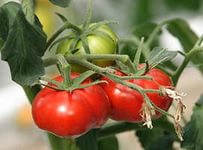 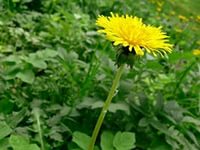 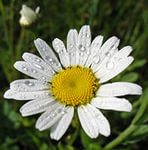 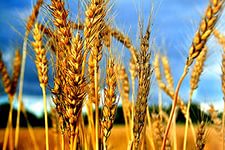 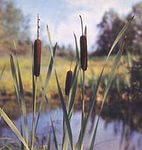 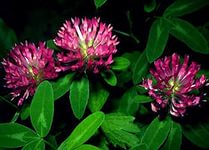 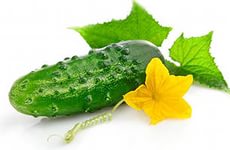 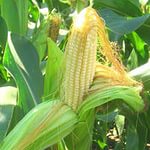 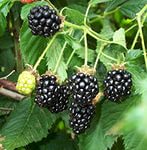 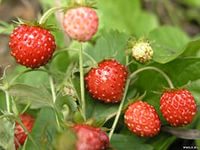 